Результаты республиканского  VII  Кубка  по волейболу среди профсоюзных организаций образовательных учреждений .7 мая  2014 года  Региональным отделением Профсоюза работников народного образования и науки РФ по РТ был проведен VII Кубок по  волейболу среди профсоюзных организаций образовательных учреждений республики. Он был посвящен 100- летнему юбилею  единения Тувы и России. Соревнования состоялись в целях поддержания здорового образа жизни, популяризации волейбола среди работников системы образования.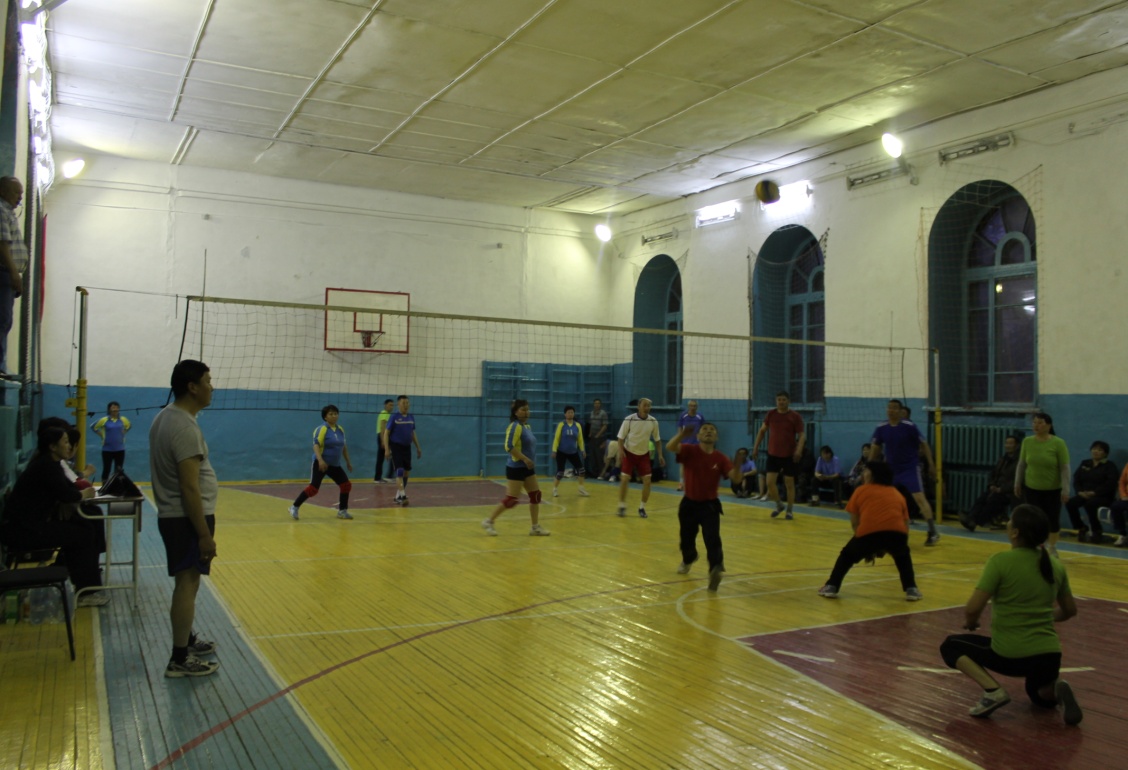 Спорт. Всего одно слово, а как много оно значит! Жизнь в ритме спорта – это залог здоровья и поддержание отличной физической формы на долгие годы. В соревнованиях приняли участие 13 команд из районных комитетов Профсоюза      (  Каа-Хемский район, Улуг-Хемский район, Чаа-Хольский район, Дзун-Хемчикский район, Чеди-Хольский район, Эрзинский район, Пий-Хемский район, Тандынский район, Кызылский район)  г. Кызыла, ППО «Тувинский политехнический техникум», ТывГУ, «Тувинский строительный техникум».Всего число участников составило 134 человека.Открытие соревнований началось с торжественного построения. Под звуки гимна был  поднят флаг России. Затем участников соревнований поприветствовали председатель Регионального отделения Профсоюза работников народного образования и науки РФ по РТ Н. О. Охемчик и главный судья соревнований В. О. Тыртык, тренер - преподаватель ДЮСШ «Авырга» Кызылского района, чемпион России и Европы по тяжелой атлетике, пауэрлифтингу.В атмосфере соревнований царили радость, и напряжение – ведь соревновались сильные соперники, а победить должен  сильнейший. Судейская бригада определила победителей, ими стали : 1  место –  команда педагогов  Пий-Хемского района;2 место – команда первичной профсоюзной организации Тувинского государственного университета;3 место – команда педагогов  Улуг-Хемского  района.Были учреждены следующие номинации: 		« За волю к победе» - команда педагогов Дзун-Хемчикского района. « За лучшую форму» - команда педагогов Эрзинского района .« Лучший нападающий» -  Монгуш Ч. Ш. (Дзун-Хемчикский район), Данаа В.И. (ТувГУ).« Лучший защитник» - Дамдын В. М. (Улуг-Хемский район), Сильбисал И. О.  (Пий-Хемский район)Победители и призёры награждены Кубком, дипломами, денежными премиями Регионального отделения Профсоюза работников народного образования и науки РФ по РТ . Все команды получили отличный заряд бодрости, а главное, море положительных эмоций. Соревнования стали настоящим праздником спорта, здоровья и молодости! Участвуя в соревнованиях, все почувствовали себя большой единой семьей!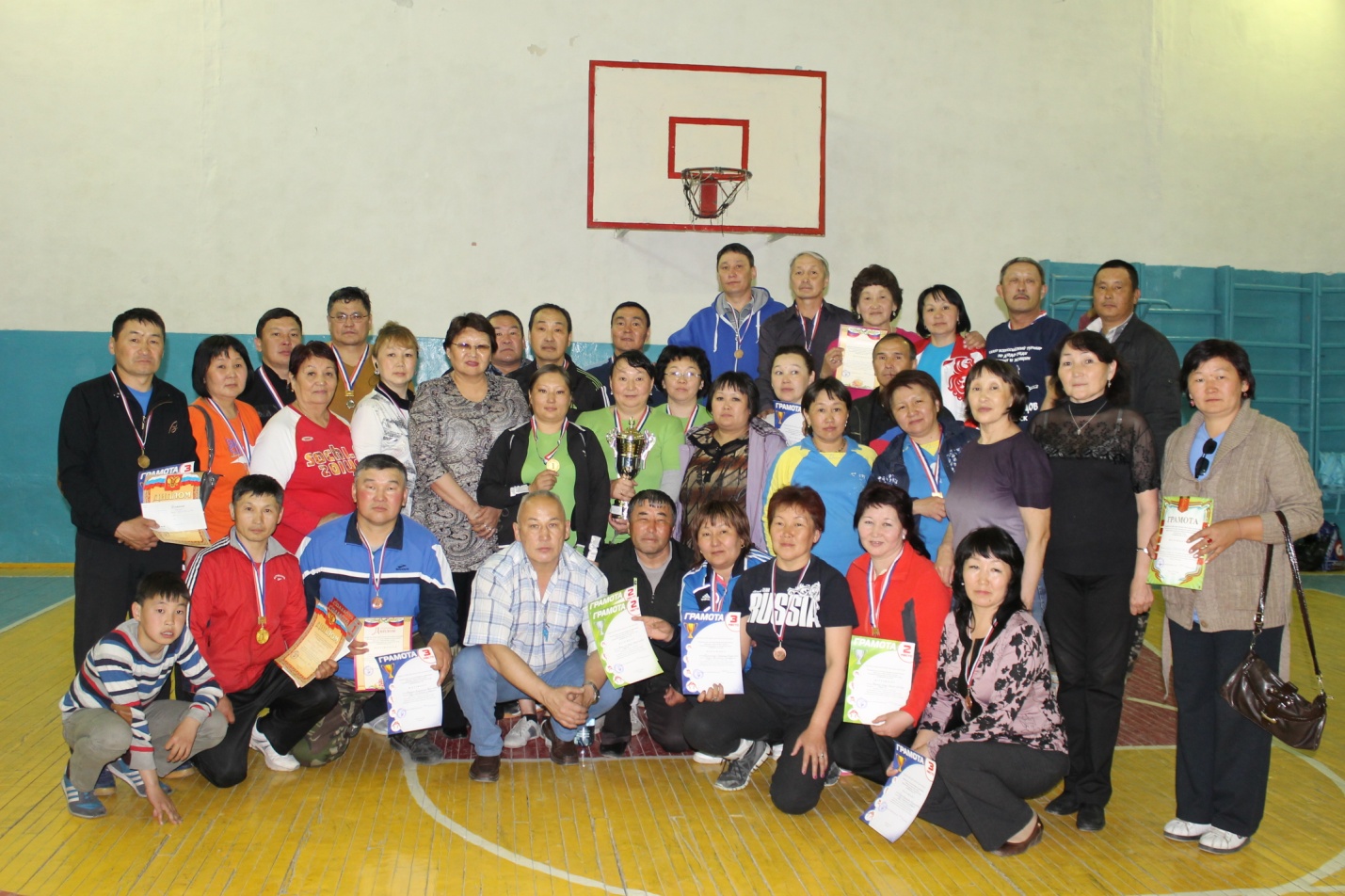 